JULE-CATERINGfor november og desember 2021FRA RENDALEN SJUKEHJEMS KJØKKEN TLF 47471657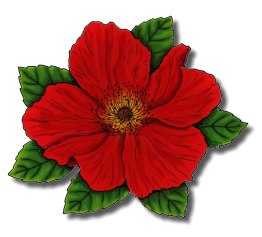 JULEKOLDTBORD: Honningmarinert ribbe, roastbiff, marinert kalkunfilet, sylte og lefse, rakfisk, lakserull, fiskemousse, waldorfsalat, urtepoteter, remulade, salat, dressing, sennep, brød, smør & rødløksrømme. Kr 310,- pr pers (minimumsbestilling 10 pers)JULETALLERKEN: Ribbe, pølse, medisterkake, surkål, mandelpoteter og sjy.    Kr 230,- pr persRAKFISK, potetstappe, purreløk, rødløksrømme, lefse, flatbrød og smør           Kr 275,- pr persSYLTE OG LEFSE, sennep, rødbeter, sylteagurk og smør kr 130,- pr persRISGRØT kr 92,- pr kgRISKREM med rød saus kr 50,- pr persPANNA COTTA med bærsaus kr 50,- pr pers. Bestillingsfrist 2 uker i forveien. Prisene er inkl 15% mva